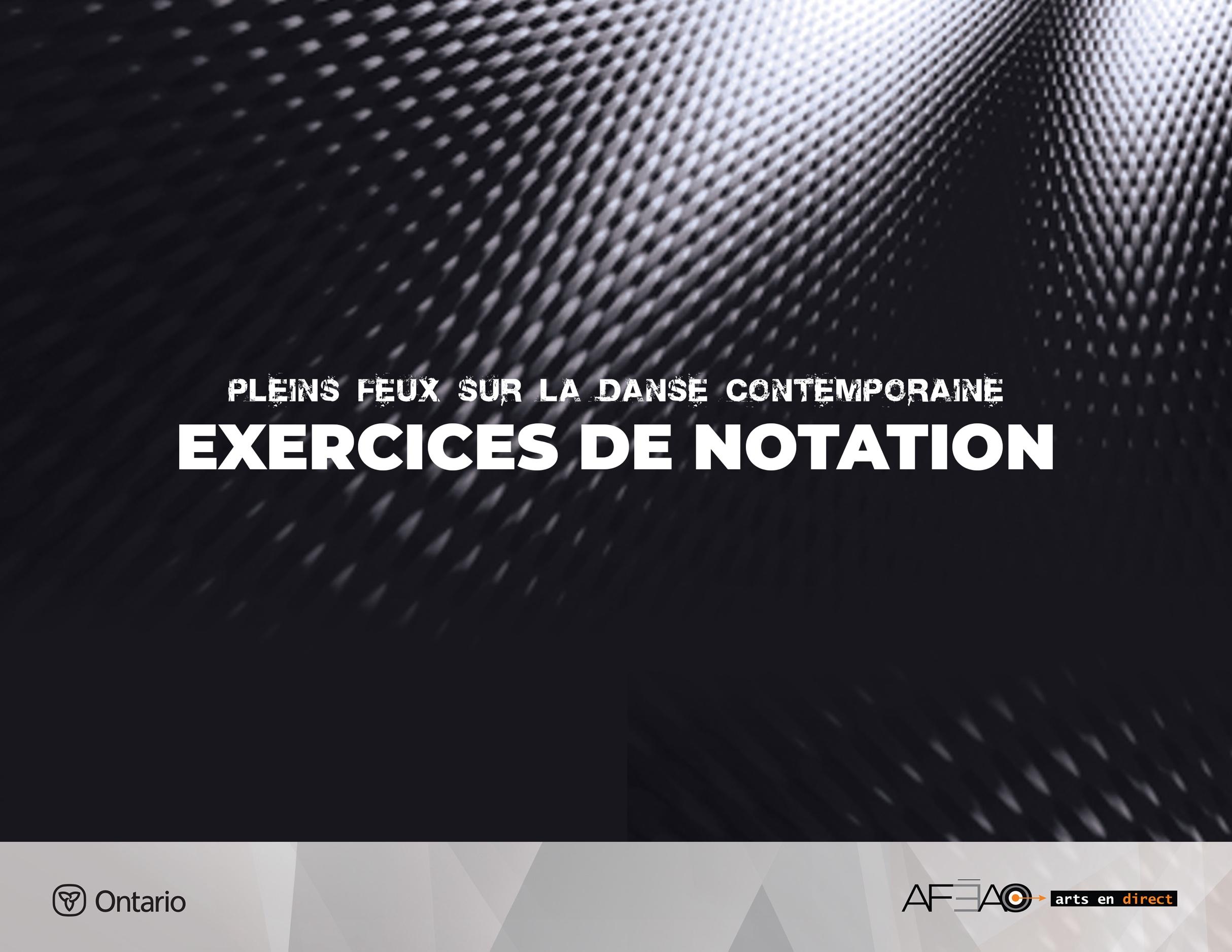 EXERCICE DE NOTATION 12Sauts en 1re et en 2eCet exercice alterne en parallèle et en ouverture, en 1re et en 2e position. Il prépare 
aux grands sauts échappés et aux battus.Aspects d’exécution techniqueIls ont pour but :de travailler l’endurance du maintien de la posture le long de l’axe central du corps; d’améliorer la force des jambes et des pieds; d’améliorer l’articulation du pied.Musique : 4/4 vitesse moyenne lente, dynamique et puissante.Position de départ : debout, de face, en 1ère position parallèle, bras 1re.Introduction : 5, 6, 7 – maintien de la position de départ, respiration et au compte 8, plier. 2 fois 8 tempsMaintenir l’axe central au dessus des appuis.Activer les muscles abdominaux et allonger le dos en détendant les épaules.Allonger la nuque pour éviter de pousser le menton vers l’avant.2 fois 8 tempsMaintenir l’axe central au dessus des appuis.Activer les muscles abdominaux et allonger le dos en détendant les épaules.Allonger la nuque pour éviter de pousser le menton vers l’avant.2 fois 8 tempsMaintenir l’axe central au dessus des appuis.Activer les muscles abdominaux et allonger le dos en détendant les épaules.Allonger la nuque pour éviter de pousser le menton vers l’avant.ComptesDescriptionConsidérations techniques et visualisation1 et 2 et 3 et 4 et
4 sauts 1re parallèle, bras 1reMêmes aspects d’exé cution technique que dans l’exercice des Petits sauts et 4 quarts de tour. Changer de position durant la descente 
du dernier saut.5 et 6 et 7 et 8 et4 sauts 1re ouverte, bras 5e en basActiver les abdominaux pour éviter 
de tirer les épaules vers l’arrière 
et de quitter la verticale.1 et 2 et 3 et 4 et4 sauts 2e parallèle, bras 
à la secondeMaintenir la largeur de la position 
à la seconde et éviter d’ouvrir les jambes durant la montée du saut.5 et 6 et 7 et 8 et 4 sauts 2e ouverte, bras 
à la secondePlacer les genoux au dessus des genoux 
et soutenir l’arche des pieds pour supporter le travail de la rotation des jambes.8 temps4 échappés (1re et seconde), 
bras à la seconde. Note : les bras peuvent fermer 
en 5e devant dans la 1re position 
et ouvrir à la seconde en 2e position.Garder la position durant la montée du saut. Sentir une suspension vers le haut durant 
le changement de la position avant 
la descente du saut. Soutenir la forme des bras à la seconde 
en pensant à s’appuyer sur l’air, les deux bras à la même hauteur.S’assurer que l’ouverture et la fermeture des bras se font avec l’avant bras pour maintenir l’ouverture des épaules.et 1 et 2 et 3 et 4 4 battus 1erResserrer les cuisses et pointer les pieds 
en allongeant les jambes durant la remontée pour donner plus de hauteur au saut. Ouvrir les jambes à la seconde avant 
la descente du saut.5_6,7_8,Amortir le plié Allonger et bras 5e en bas.Détendre en amortissant le dernier plié 
pour permettre au corps de se calmer 
et d’amorcer la transition au prochain mouvement.